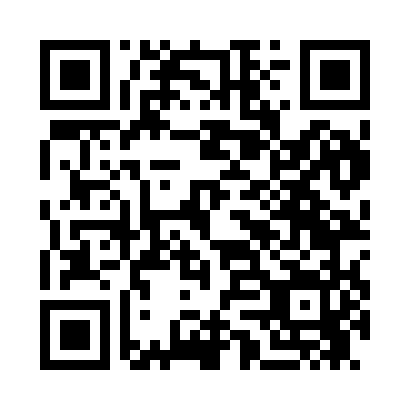 Prayer times for Milford Center, New York, USAMon 1 Jul 2024 - Wed 31 Jul 2024High Latitude Method: Angle Based RulePrayer Calculation Method: Islamic Society of North AmericaAsar Calculation Method: ShafiPrayer times provided by https://www.salahtimes.comDateDayFajrSunriseDhuhrAsrMaghribIsha1Mon3:425:271:045:088:4110:262Tue3:435:271:045:088:4110:253Wed3:435:281:045:088:4110:254Thu3:445:281:055:088:4010:245Fri3:455:291:055:088:4010:246Sat3:465:301:055:088:4010:237Sun3:475:301:055:088:3910:228Mon3:485:311:055:088:3910:229Tue3:495:321:055:088:3910:2110Wed3:505:331:055:088:3810:2011Thu3:515:331:065:088:3810:1912Fri3:535:341:065:088:3710:1813Sat3:545:351:065:088:3610:1714Sun3:555:361:065:088:3610:1615Mon3:565:371:065:088:3510:1516Tue3:575:371:065:088:3410:1417Wed3:595:381:065:088:3410:1318Thu4:005:391:065:078:3310:1219Fri4:015:401:065:078:3210:1120Sat4:035:411:065:078:3110:0921Sun4:045:421:065:078:3110:0822Mon4:055:431:065:078:3010:0723Tue4:075:441:065:068:2910:0524Wed4:085:451:075:068:2810:0425Thu4:105:461:075:068:2710:0326Fri4:115:471:075:068:2610:0127Sat4:135:481:065:058:2510:0028Sun4:145:491:065:058:249:5829Mon4:155:501:065:058:239:5730Tue4:175:511:065:048:229:5531Wed4:185:521:065:048:209:53